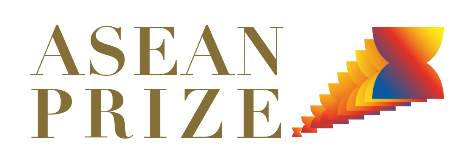 2018 Nomination FormNOMINEENOMINEEName of Individual/OrganisationCitizenship/Country of OriginContact NumberEmail AddressAddressPOINT OF CONTACT FOR NOMINEE (if different from the above)POINT OF CONTACT FOR NOMINEE (if different from the above)NameContact NumberEmail AddressSUMMARY OF NOMINATIONElaborate within three to five pages highlighting the achievement the Nominee has contributed to the building of a rules-based, people-oriented, people-centred ASEAN Community, and intra-ASEAN collaborative efforts, for the period of April 2017 to March 2018. The summary should include:Background of NomineeDescription of the nature of Nominee’s achievement Impact Nominee has made on a.         collaboration between ASEAN Member States (AMSs);collaboration between ASEAN and the world;people-to-people engagement among AMSs;economic integration and promotion of standards between AMSs; orOther contributions to ASEAN Community Building Description of Nominee’s future initiativesEvidence of Nominee’s achievement (please attach write-up, media clippings, photographs, or other documentary evidences)SUBMITTED BYDeclaration: I declare that the information provided by me on the above form is true and correct to the best of my knowledge and belief. I understand that any false and willfully suppressed information will render my submission null and void.SUBMITTED BYDeclaration: I declare that the information provided by me on the above form is true and correct to the best of my knowledge and belief. I understand that any false and willfully suppressed information will render my submission null and void.NameOrganisation (if applicable)CountryContact NumberEmail AddressSignatureDate